МЕСТО ВСТРЕЧИЕсли путь движения изобразить  графиком функции: 1) Ваш: y = 1 +6x, а преступника y = 6x - 2;2) Ваш:y = -2x, а   преступника  y = 2x -8;3) Ваш:y = 7-x, а   преступника  y = x -7;4) Ваш:y = 0,5x, а   преступника  y =1+0,5х;5) Ваш:y = -2, а   преступника  y = 5.Ответьте на вопрос: встретите ли вы преступника?Для каждого из вариантов запишите ответ и обоснуйте решение:1) _________________________________________2) _________________________________________3) _________________________________________4) _________________________________________5) _________________________________________Найдите координаты точек встречи (при наличии встречи)________________________________________________________________________________________________________________________________________________________________________________________________________________________________________________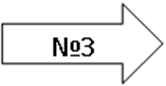 МЕСТО ВСТРЕЧИЕсли путь движения изобразить  графиком функции: 1) Вашy = 1 +6x, а преступника y = 6x - 2;2) Вашy = -2x, а   преступника  y = 2x -8;3) Вашy = 7-x, а   преступника  y = x -7;4) Вашy = 0,5x, а   преступника  y =1+0,5х;5) Вашy = -2, а   преступника  y = 5.Ответьте на вопрос: встретите ли вы преступника?Для каждого из вариантов запишите ответ и обоснуйте решение:1) _________________________________________2) _________________________________________3) _________________________________________4) _________________________________________5) _________________________________________Найдите координаты точек встречи____________________________________________________________________________________________________________________________________________________________________________________________________________________________________________________________